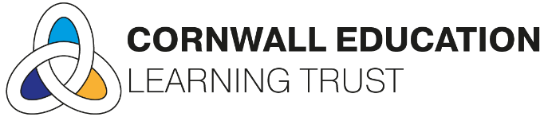 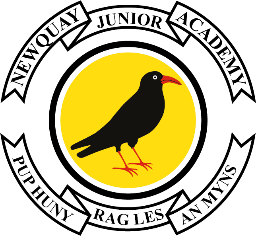 Edgcumbe Avenue, Newquay, Cornwall TR7 2NL
Tel: 01637 874543
secretary@newquayjunior.net
www.newquayjunior.netExecutive Headteacher: Mr Craig Hayes B.ED (Hons)20th April 2023Dear Parent/CarerYear 6 – Summer Term Key DatesAs Year 6 begin their final term of Newquay Junior Academy, we would like to advise you of some key dates for the diary:2 May 2023		-	London – Parents meeting in Old Hall9-12 May 2023	-	SATs22-26 May 2023	-	London/Activities Week5 June 2023		-	Head of Year 7 visit (Tretherras only – Treviglas date TBC)8 June 2023		-	Art workshops9 June 2023		-	Deadline for Leaver’s Hoodies/Yearbook orders28 June 2023		-	Transfer day to secondary school10 July 2023		-	Year 6 singing at Newquay Harbour (Wellness Week)18/19 July 2023	-	Year 6 Show20 July 2023		-	Year 6 Leavers PartyFurther details for all of the Year 6 events over the coming months will be sent out nearer the time. Yours sincerely, Mr DobleHead of Year 6